SS John & Monica Catholic Primary School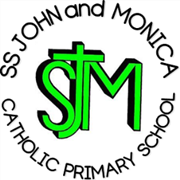 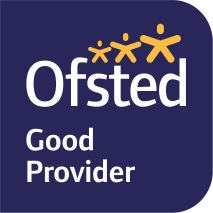 Head Teacher:									M.Elliott (B.Ed. Hons, NPQH)Chantry RoadMoseleyBirmingham B13 8DWTelephone: 0121 464 5868Fax:            0121 464 5046Email:         enquiry@stjonmon.bham.sch.ukWebsite:     www.stjonmon.bham.sch.ukTwitter:       @SSJohnMonicas Curriculum Information Letter – Summer 2018-19Dear Parents,I hope you have had a joyful Easter break spent with family and friends. The children have returned to school ready for their final term in Year 1! We are looking forward to another exciting term filled with lots of new learning and perfecting the skills we have acquired so far. We will also be making the most of the good weather by taking some of our learning outdoors. Many thanks for supporting and encouraging your child to do their best in school. If you have any further enquiries, please do not hesitate to make an appointment to see me after school.Yours sincerely,Miss Millar REThe children will cover the following topics:EasterPentecostFollowing Jesus todayJesus the teacher and healerEnglishThe children will be developing their reading comprehension skills, sight vocabulary and extended writing. We will focus on:Handwriting and presentationUsing a variety of conjunctionsMaking inferences based on what the characters do and sayUsing the prefix un and suffixes (ing, ed, er, est) with increasing independenceSpelling Year 1 common exception wordsLearn and recite poetry by heart Reading and writing a variety of texts (stories, non-fiction, instructions, letters, recounts and poems). Summer term core texts: The Beatrix Potter collection, The lighthouse keeper’s collection (by David and Ronda Armitage) and The Queen collection by Steve Anthony.  MathsNumber: multiplication and division (multiples of 2, 5, and 10).Number: fractionsGeometry: Position and direction Number: Place value (within 100)Measurement: MoneyTime (o’clock, half past, quarter to and quarter past).SciencePlantsObserving seasonal changeComputingUse technology purposefully to create digital content.Use technology purposefully to store digital content.Use technology purposefully to retrieve digital content.Recognise common uses of information technology beyond school.PEGamesFull P.E. kit needs to be in school for every P.E. lesson.P.E. is every Tuesday.Please check that all items of clothing are marked with your child’s name.MusicExploring the beat and rhythm in a variety of songsUsing their voices and percussion instruments to make a range of soundsAppraising a variety of music HistoryFamous QueensGeographyLife in the cityHomeworkReading: Please continue to send your child’s reading bag into school every day. We will be hearing the children read daily and will be changing the reading books on a regular basis. Spelling: Every Friday your child will have a list of spellings to learn at home, these will be tested the following Friday. Maths and English: Weekly homework will be set every Friday to be completed and returned the following Tuesday. Homework will either be a paper based activity or set online via Mathletics and Reading Eggs. Awards are given to children who regularly complete their online tasks. Topic: During the half term break research project challenges will be set. This additional research will make a vast improvement to your child’s engagement and enjoyment of learning within the topic. We have loved seeing the wonderful project completed over the last terms!Thank you for your support with homework.Attendance and PunctualityWe have a school attendance target of 97%. It is very important that your child attends school every day that they are fit and well. Pupils with attendance of less than 90% are regarded by the Government as having Persistent Absence and pupils with attendance in danger of falling to this level will be invited into school. All pupils who achieve attendance of 97%+ will be rewarded for excellent attendance! Good Luck Other informationPhonic Screening Check: week beginning 10th JuneSports Day: Wednesday 19th June Class Mass: Thursday 27th June 9amSummer trip: TBC